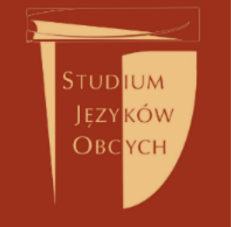 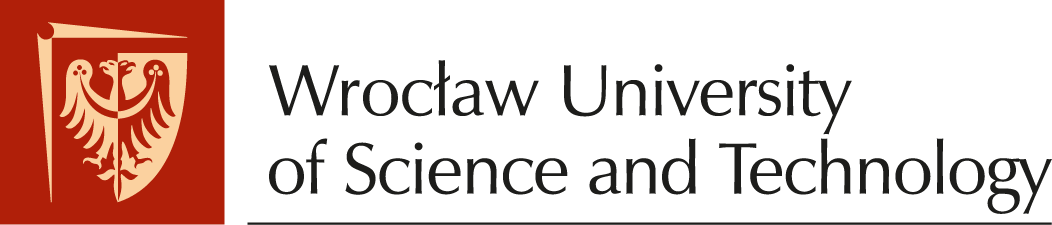 Last name:                     First name: Address: Mobile nr.: E-mail:   